MagyarTannyelvűSpeciálisAlapiskolaRimaszombatTantárgy: MagyarnyelvÉvfolyam: tizedik /B variáns/Tananyag: A tanultbetűkismétlése ABC-s szinezősegítségével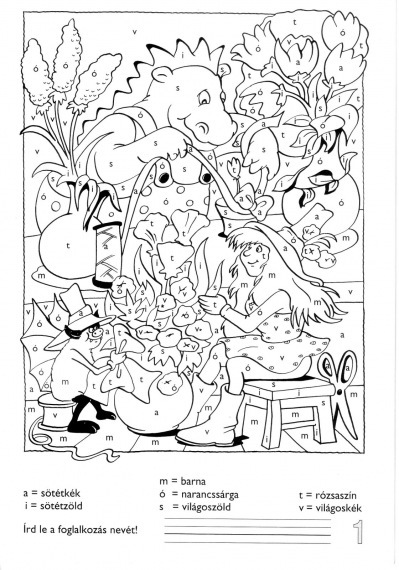 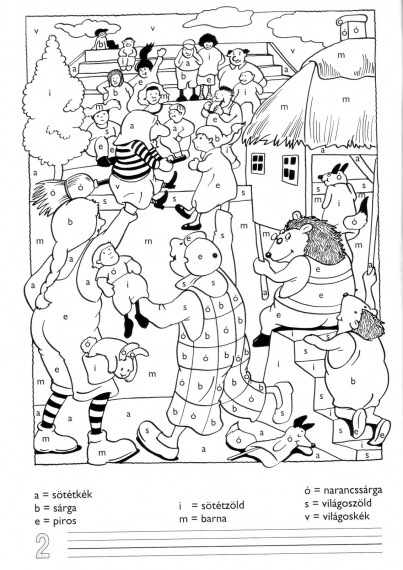 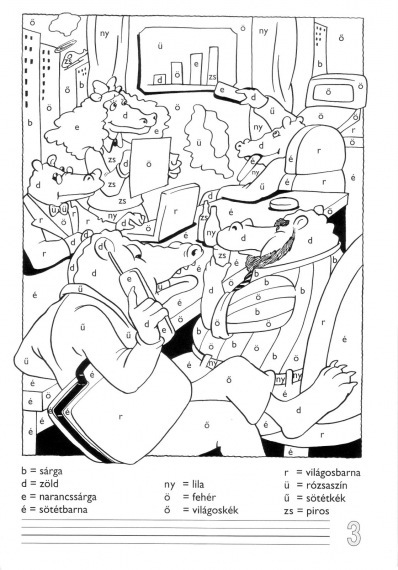 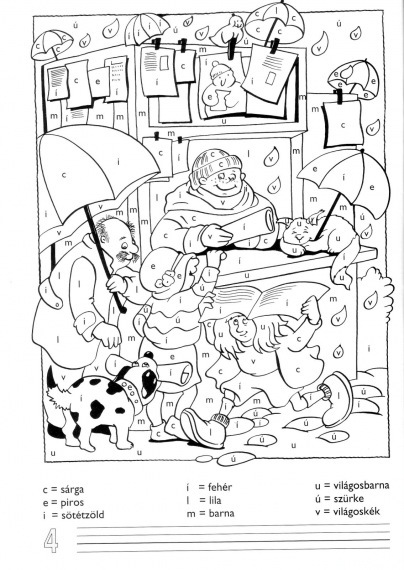 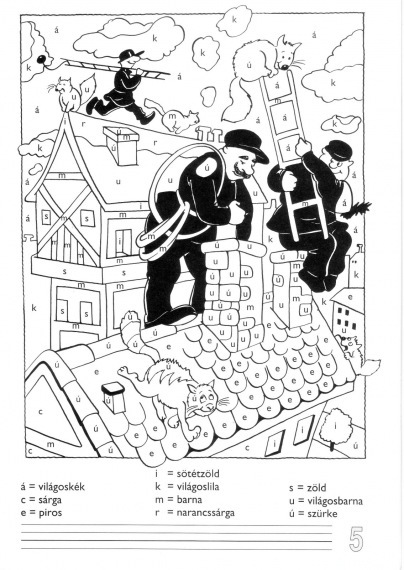 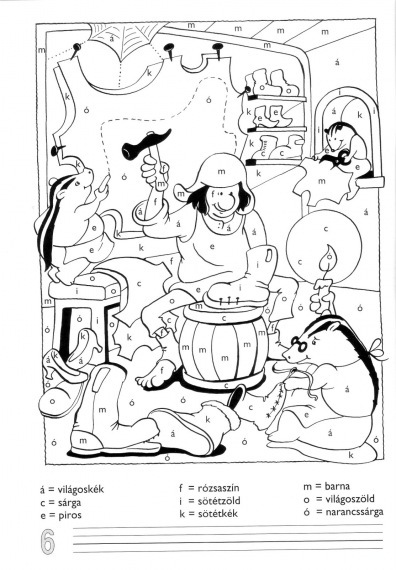 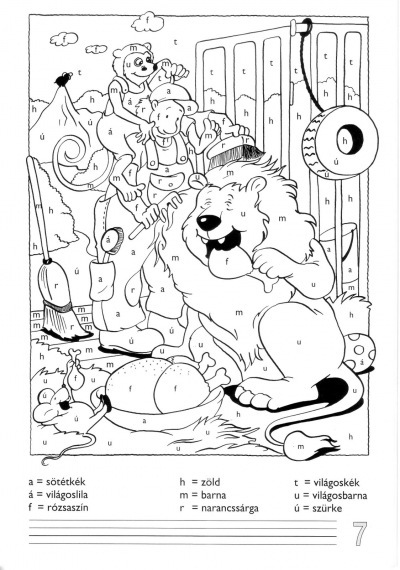 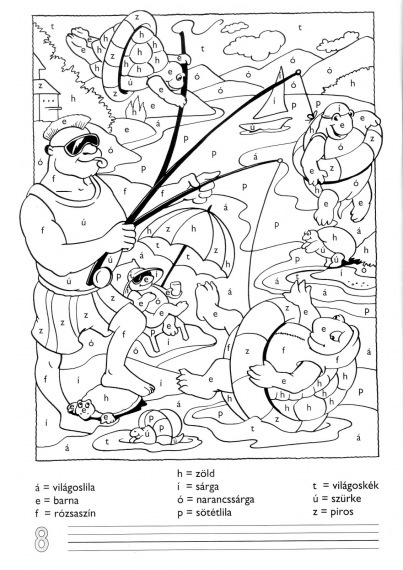 